 André-Marie Dendievel - Curriculum VitæNationality: French, Date of Birth: 26 July 1990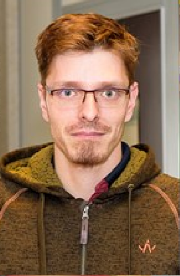 16 rue Parmentier F-71600 PARAY-LE-MONIAL0033(0)6-33-29-58-99andre-marie.dendievel@entpe.frPersonal pages: Researchgate / OrcidCURRENT EMPLOYMENTSince 01 November 2021 : Research Scientist (Normal Class, Full Position)	
at ENTPE (Graduate School of Civil, Environmental and Urban Engineering) in Vaulx-en-Velin (FR)
Research Unit: UMR CNRS 5023 LEHNA – IAPHY (website: https://umr5023.univ-lyon1.fr ) SKILLSMain Research Topic: impact of human facilities (dams, weirs) and anthropogenic legacies (pollution) on hydro-ecosystems over time and spaceDetailed Skills: (1) Retrospective and statistical mapping, data mining and spatio-temporal analysis of socio-environmental data (land use, polluted sites and soils, industry) using GIS (QGIS, R), 
(2) Geomorphological surveys, sampling (in particular core sampling), dating and multi-proxy analysis of sediments, (3) Reconstitution of pollution history and hydro-eco-sedimentary evolution of wetlands, (4) Publications and online databases.Spoken Languages: French (mother tongue), English fluent (B2 – Oxford exam), Italian fluent (B2) ACADEMIC QUALIFICATIONS2017:   PhD in Physical and Environmental Geography	
University of Lyon (UMR 5600 EVS, FRANCE) / Institute of Botany in Innsbruck (AUSTRIA)PhD Title: Paléoenvironnements holocènes du plateau du Béage (Massif Central, France). Les variations climatiques et activités anthropiques révélées par l'étude des macro-restes dans les sédiments tourbeux et la gyttja.                  On line: https://tel.archives-ouvertes.fr/tel-02115113Committee: M.-J. Gaillard (Univ. Kalmar, SWEDEN), D. Galop (GEODE, Toulouse, FR), L. Lespez (Paris-Est-Créteil, LGP, FR), J.-F. Berger (EVS, Lyon, FR), M. Lavoie (Univ. Laval, CANADA), H. Cubizolle (dir, EVS, Lyon, FR), J.N. Haas (co-dir, Univ. Innsbruck, AUSTRIA)2013:   MSc Degree in Archaeo-Geo-Environment, with Honours, Univ. of Burgundy (Dijon, FR)2011:   Bachelor of Art History and Archaeology, with Honours, University Lyon 2 (Lyon, FR)           2008:   Scientific baccalaureate, with Honours, Lycée Européen Saint-Jacques (Le Puy-en-Velay, FR)PREVIOUS PROFESSIONAL EXPERIENCIES2021: Postdoctoral Position – University Lyon 1; Funding: BREAKTHROUGH IDEX AQUAPLAST	
Research Lab: UMR CNRS 5023 LEHNA (Villeurbanne, FR) Research topic: Study of the distribution of microplastics along the Ain river (France)Missions: (1) Characterisation of the distribution of plastics industries in the Ain catchment area, (2) Sampling of microplastics at the water-sediment interface in gravel bars, (3) Evaluation of microplastic concentrations & comparison with socio-sedimentary settingsTeaching: Earth Science and Ecology at ENTPE (30h), Geohistory of waters and forests (Master Mountains, USMB, 6h), Paleoecology applied to archaeology (Master ASA, UBFC, 6h)2018-2020: Postdoctoral Position – CNRS / ENTPE / OFB (Lyon-Paris-Rouen-Tours-Bordeaux)	
Research Lab: UMR CNRS 5023 LEHNA (Villeurbanne, FR) 	
Research topic: Study of sediment pollution along major Western European Rivers since 1945 (Loire, Seine, Garonne-Lot, Meuse, Rhine, Rhône, Scheldt Rivers)	
Missions: (1) Temporal reconstruction of sedimentary pollution (PCBs, PAHs, metals) and sources using socio-environmental data along rivers. 	
Teaching: Earth Sciences at ENTPE (57h), Geohistory of waters and forests (Master Moutaines, USMB, 7h), Sedimentary pollution (Master Hydrology, Univ. Tours, 7,5h), Paleoecology applied to archaeology (Master ASA, UBFC, 6h)2016-2018: Temporary Lecturer and Research Assistant – University of Saint-Etienne 
Research Lab: UMR CNRS 5600 EVS (Lyon, FR) 	
Teaching (378h, Ba Level): Environmental issues, Methodology, Landscape studies, Cartography and applied statistics, Environmental management	
Research topic: Evolution of wetland vegetation and landscape over the Holocene. Study areas: Middle Atlas (Morocco), Massif Central (France) 2013-2016 – PhD Student with additional teaching activity – University of Lyon
Research Lab: UMR CNRS 5600 EVS (Lyon, FR) 	
Research topic: Evolution of wetland vegetation and geoarchaeology of the Béage plateau since 12,000 years (Holocene). Study area: Upper Ardèche (France).	
Teaching (122h, Ba Level): Statistical cartography, Landscapes, Biogeography	COLLECTIVE RESPONSABILITIESSince 2022: Member of the Scientific Council of the GIS EDEEMS (environmental assessment of waste, effluents, materials, sediments and polluted soils); https://www.eedems.com/ Since 2022: Member of the Scientific Council of the Conservatoire d'Espaces Naturels Bourg-Fr-ComtéSince 2020: Member of the editorial board of the BIOdiversité du Massif central Journal2014-2016: PhD students representative in UMR CNRS 5600 EVS: councils, organisation of conferences, Active member of "Environmental Change" and "Spatio-temporal Models" workshopsSince 2011: Assistant Treasurer of the Groupe de Recherche Archéologique Vellave (GRAV)PUBLICATION SYNTHESISPAPERS in INTERNATIONAL JOURNALS2023Dendievel A.-M., Wazne M., Vallier M., Mermillod-Blondin F., Mourier B., Piégay H., Winiarski T., Krause S., Simon L., 2023 – Environmental and land use controls of microplastic pollution along the gravel-bed Ain River (France) and its “Plastic Valley”. Water Research 230, 119518. DOI: 10.1016/j.watres.2022.1195182022Cubizolle H., Argant J., Serieyssol K., Fassion F., Oberlin C., Dendievel A.-M., Deng-Amiot Y., Beaudoin C., Hajdas I., Haas J.N., 2022- Environmental changes during the Late-Glacial and Early Holocene at the Gourd des Aillères mire in the Monts du Forez Mountains (Massif Central, France). Quaternary International 636: 9-24. DOI: 10.1016/j.quaint.2021.03.033 Dhivert E., Dendievel A.-M., Desmet M., Devillers B., Grosbois C., 2022 – Hydrosedimentary dysfonctions as a key factor for the storage of metallic contaminants in mountain rivers (Bienne River, Jura Mountains, France). Catena 213, 106122. DOI : 10.1016/j.catena.2022.106122Delile H., Dendievel A.-M., Yari A., Masson M., Miège C., Mourier B., Coquery M., 2022 – Legacy-micropollutant contamination levels in major river basins based on findings from the Rhône Sediment Observatory, Hydrological Processes 36:e14511. DOI: 10.1002/hyp.14511Dendievel A.-M., Argant J., Dietre B., Delrieu F., Jouannic G., Lemdahl G., Mennssier-Jouannet C., Mille P., Haas J.N., Cubizolle H., 2022 – Multi-proxy study of the Pialeloup Bog (SE Massif Central, France) reveals long-term human environmental changes affecting peat ecosystems during the Holocene. Quaternary International 636: 118-133. DOI: 10.1016/j.quaint.2020.11.027Dendievel A.-M., Grosbois C., Ayrault S., Evrard O., Coynel A., Debret M., Gardes T., Euzen C., Schmitt L., Chabaux F., Winiarski T., Van Der Perk M. and Mourier B., 2022 - Key factors influencing metal concentrations in sediments along Western European Rivers: a long-term monitoring study (1945-2020). Science of the Total Environment 805: 149778. DOI : 10.1016/j.scitotenv.2021.149778Dendievel A.-M., Serieyssol K., Dietre B., Cubizolle H., Quiquerez A., Haas J.N., 2022 – Late-Glacial and Early Holocene environmental changes affecting the shallow lake basin of La Narce du Béage (Ardèche, Massif Central, France). Quaternary International 636 :52-68. DOI: 10.1016/j.quaint.2019.09.0142021Vauclin S., Mourier B., Dendievel A.-M., Marchand P., Vénisseau A., Morereau A., Lepage H., Eyrolle F., Winiarski T., 2021. Temporal trends of legacy and novel brominated flame retardants in sediments along the Rhône River corridor in France. Chemosphere 271: 129889, DOI: 10.1016/j.chemosphere.2021.129889Vauclin S., Mourier B., Dendievel A.-M., Noclin N., Piégay H., Marchand P., Vénisseau A., de Vismes A., Lefèvre I. Winiarski T., 2021. Depositional environments and historical contamination as a framework to reconstruct fluvial sedimentary evolution. Science of the Total Environment 764: 142900, DOI: 10.1016/j.scitotenv.2020.1429002020Dendievel A.-M., Mourier B., Coynel A., Evrard O., Labadie P., Ayrault S., Debret M., Koltalo F., Copard Y., Faivre Q., Gardes T., Vauclin S., Budzinski H., Grosbois C., Winiarski T., Desmet M., 2020 – Spatio-temporal assessment of the polychlorinated biphenyl (PCB) sediment contamination in four major French river corridors (1945–2018). Earth System Science Data 12, 1153-1170 DOI: 10.5194/essd-12-1153-2020Dendievel A.-M., Mourier B., Dabrin A., Barra A., Bégorre C., Delile H., Hammada M., Lardaux G., Berger J.-F., 2020. Dataset of natural metal background levels inferred from pre-industrial palaeochannel sediment cores along the Rhône River (France). Data In Brief 10256, DOI: 10.1016/j.dib.2020.106256Dendievel A.-M., Mourier B., Dabrin A., Delile H., Coynel A., Gosset A., Liber Y., Berger J.-F., Bedell J.-P., 2020 – Metal pollution trajectories and mixture risk assessed by combining dated cores and subsurface sediments along a major European river (Rhône River, France). Environment International 144, 106032. DOI: 10.1016/j.envint.2020.106032 Dendievel A.-M., Jouffroy-Bapicot I., Argant J., Scholtès A., Tourman A., de Beaulieu J.-L., Cubizolle H. 2020 – From natural to cultural mires during the last 15 ka years: an integrated approach comparing 14C ages on basal peat layers with geomorphological, palaeoecological and archaeological data (Eastern Massif Central, France). Quaternary Science Reviews 233, 106219, DOI: 10.1016/j.quascirev.2020.106219Gardes T., Debret M., Copard Y., Patault E., Winiarski T., Develle A.-L., Sabatier P., Dendievel A.-M., Mourier B., Marcotte S., Leroy B., Portet-Koltalo F., 2020 – Reconstruction of anthropogenic activities in legacy sediments from the Eure River, a major tributary of the Seine Estuary (France). Catena 190: 104513. DOI: 10.1016/j.catena.2020.1045132019Dendievel A.-M., Dietre B., Cubizolle H., Hajdas I., Kofler W., Oberlin C., Haas J.N., 2019 – Holocene palaeoecological changes and agro-pastoral impact on the La Narce du Béage mire (Massif Central, France). The Holocene 29 (6): 992-1010. DOI: 10.1177/09596836198314162018Dendievel A.-M., Chevalier D., 2018 - Topos et mémoires des deux rives de La Loire Amont (XVIIIe – XXe siècles) : l’exemple de Chassenard (Allier) et Digoin (Saône-et-Loire). Géographie et Cultures, 105 : 91-112. URL : https://journals.openedition.org/gc/6522 Defive E., Dendievel A.-M., Berger J.-F., Barra A., Bouvard-Mor E., Cubizolle H., Raynal J.-P., 2018 – 1500 d’histoire fluviale dans la vallée du Gage (bassin supérieur de la Loire, SE du Massif central, France) : approche pluridisciplinaire. Géomorphologie : R,P,E, 24 (4), 329-350. DOI: 10.4000/geomorphologie.126212017Dendievel A.-M., 2017 - Paléoenvironnements holocènes du plateau du Béage (massif du Mézenc, Massif central, France). Bulletin de la Société préhistorique française 114 (4) : 753-755. https://www.persee.fr/doc/bspf_0249-7638_2017_num_114_4_14837 Defive E., Berger J.-F., Poiraud A., Barra A., Bouvard E., Virmoux C., Voldoire O., Garreau A., Miras Y., Beauger A., Cabanis M., Gunnell Y., Braucher R., Dendievel A.-M., Nomade S., Delvigne V., Lafarge A., Liabeuf R., Guillou H., Raynal J.-P., 2017 – Les flux hydro-sédimentaires dans le bassin supérieur du fleuve Loire (Massif Central, France) au cours des trois derniers millénaires : archives séquentielles, chronologie et corrélations régionales. Quaternaire 28 (3): 373-388. DOI: 10.4000/quaternaire.83042016Cubizolle H., Latour-Argant C., Delachanal S., Argant J., Dendievel A.-M., Dietre B., Thiebaud G., Galet P., 2016 – Développement de l’emprise agro-pastorale et changements hydro-pédologiques à l’Holocène récent : l’exemple de la vallée du ruisseau des Barges dans le Massif Central oriental (France). Quaternaire 27 (2): 91-109. DOI: 10.4000/quaternaire.7555 2015Dendievel A.-M., Cubizolle H., Dietre B., Gaertner V., Gallice F., Jouannic G., Haas J.N., 2015 – Changements environnementaux du Tardiglaciaire à l’Holocène moyen dans le Velay oriental : la séquence sédimentaire de La Narce du Béage en Ardèche (Massif Central, France). Quaternaire 26 (4): 263-276. DOI: 10.4000/quaternaire.7430 PapersPapersPapersBook Chap-tersCollo-quium
papersOral presen-tations
(COM)Posters(AFF)Data Bases (BDD)Other prod.
(AP)Inter-national journalsIncluding 1er authorNational and Regional journalsBook Chap-tersCollo-quium
papersOral presen-tations
(COM)Posters(AFF)Data Bases (BDD)Other prod.
(AP)2115124163711540